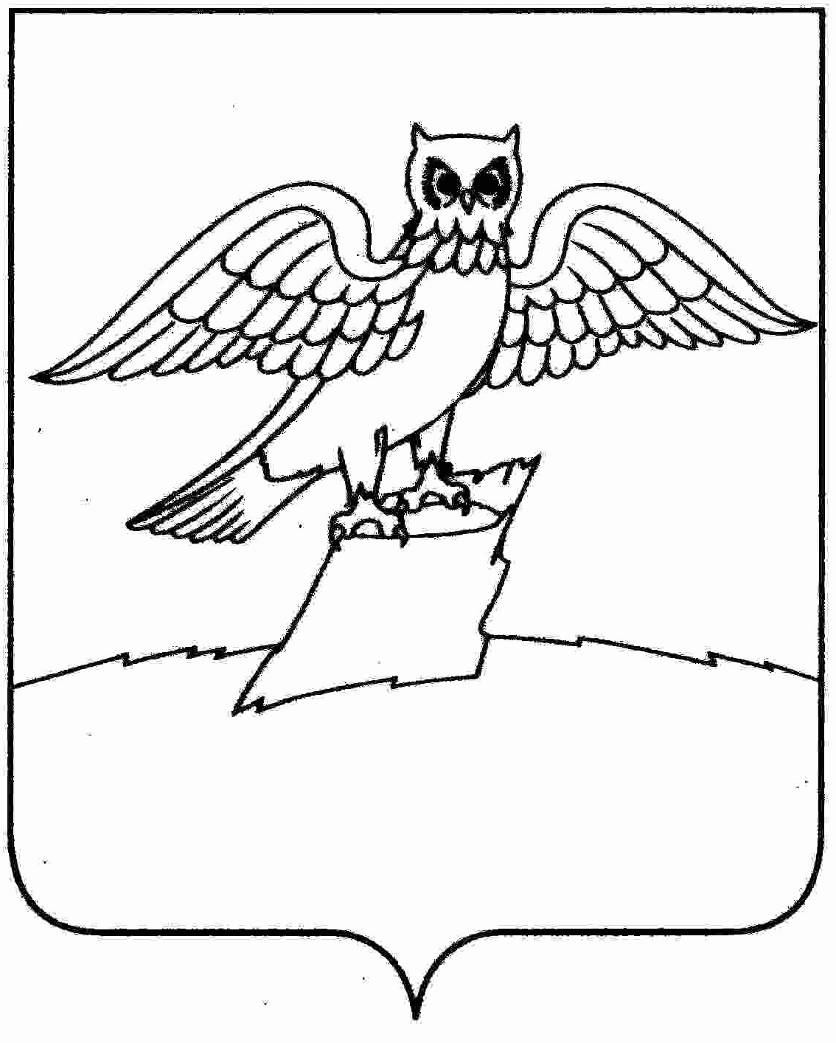 АДМИНИСТРАЦИЯ ГОРОДА КИРЖАЧКИРЖАЧСКОГО РАЙОНАП О С Т А Н О В Л Е Н И Е  29.03.2022                                                                                                  №   309Об утверждении административного регламента предоставления муниципальной услуги «Направление уведомления о планируемом сносе объекта капитального строительства и уведомления о завершении сноса объекта капитального строительства»   На основании Федерального закона от 27.07.2010 № 210-ФЗ «Об организации предоставления государственных и муниципальных услуг», руководствуясь Федеральным законом от 06.10.2003г. № 131-ФЗ «Об общих принципах организации местного самоуправления в Российской Федерации,  Устава города Киржач:П О С Т А Н О В Л Я Ю:1.   Утвердить административный регламент предоставления муниципальной услуги «Направление уведомления о планируемом сносе объекта капитального строительства и уведомления о завершении сноса объекта капитального строительства» согласно приложению.2. Контроль за исполнением данного постановления возложить на заместителя главы администрации по вопросам жизнеобеспечения.3. Настоящее постановление вступает в силу после официального опубликования (обнародования).    Глава администрации                                                             Н.В. Скороспелова Приложение  к постановлению                             администрации города Киржач                                                                                                                   от _29.03.2022_ №_309_Административный регламент предоставления муниципальной услуги «Направление уведомления о планируемом сносе объекта капитального строительства и уведомления о завершении сноса объекта капитального строительства» на территории муниципального образования город Киржач Киржачского района Владимирской областиI. Общие положенияАдминистративный регламент предоставления муниципальной услуги «Направление уведомления о планируемом сносе объекта капитального строительства и уведомления о завершении сноса объекта капитального строительства» (далее – регламент) разработан в целях оптимизации административных процедур, повышения качества и доступности, определяет порядок и стандарт предоставления муниципальной услуги. Регламент также определяет особенности предоставления услуги в электронном виде и через многофункциональный центр предоставления государственных и муниципальных услуг. Заявителями на получение муниципальной услуги – физическое или юридическое лицо, являющееся в соответствии с пунктами 16, 22 статьи 1 Градостроительного кодекса Российской Федерации застройщиком или техническим заказчиком (далее - Заявитель).          От имени физических лиц уведомления о планируемом сносе объекта капитального строительства и уведомления о завершении сноса объекта капитального строительства могут подавать представители, действующие в силу полномочий, основанных на законе, доверенности, договоре или акте уполномоченного органа.          От имени юридических лиц уведомления о планируемом сносе объекта капитального строительства и уведомления о завершении сноса объекта капитального строительства могут подавать представители, действующие в соответствии с законом, иными правовыми актами и учредительными документами, без доверенности, представители в силу полномочий, основанных на доверенности, договоре или акте уполномоченного органа. В предусмотренных законом случаях от имени юридического лица могут действовать его участники.1.3. Муниципальную услугу оказывает администрация города Киржач Киржачского района Владимирской области (далее – администрация). Ответственным за организацию предоставления муниципальной услуги является отдел по архитектуре администрации города Киржач Киржачского района Владимирской области (далее - отдел).1.4. Требования к порядку информирования о предоставлении муниципальной услуги:1.4.1. Информация о порядке предоставления муниципальной услуги предоставляется отделом.К справочной информации относится:а) место нахождения и графики работы отдела;б) справочные телефоны сотрудников отдела, предоставляющих муниципальную услугу, в том числе номер телефонов для получения информации;в) адрес официального сайта администрации, а также электронной почты и (или) формы обратной связи отдела в сети «Интернет».Справочная информация не приводится в тексте настоящего административного регламента и подлежит обязательному размещению в государственной информационной системе «Единый портал государственных и муниципальных услуг (функций)» (далее - Единый портал), в государственной информационной системе «Реестр государственных и муниципальных услуг Владимирской области» (далее - региональный реестр). Отдел обеспечивает в установленном порядке размещение и актуализацию справочной информации на Едином портале и в региональном реестре.1.4.2. Информирование заявителей о предоставлении муниципальной услуги осуществляется:	- непосредственно в администрации при обращении заявителей;	- с использованием средств телефонной связи, электронной почты при обращении заявителей;	- посредством размещения административного регламента на официальном сайте органов местного самоуправления г. Киржач Киржачского района Владимирской области, а также публикации в средствах массовой информации.1.4.3. Информация по вопросам предоставления муниципальной услуги заявителю предоставляется при личном или письменном обращении, по телефону, по электронной почте.При ответах на телефонные звонки и устные обращения сотрудник отдела подробно и в вежливой (корректной) форме консультирует обратившихся заявителей по интересующим их вопросам.Ответ на телефонный звонок должен содержать информацию о наименовании органа, в который позвонил заявитель, фамилии, должности сотрудника, принявшего телефонный звонок.          Консультации предоставляются по следующим вопросам:	- содержание и ход предоставления муниципальной услуги;	- перечень документов, необходимых для предоставления муниципальной услуги, комплектность (достаточность) представленных документов;	- источник получения документов, необходимых для предоставления муниципальной услуги;	- время приема и выдачи документов;	- срок принятия решения о предоставлении муниципальной услуги;	- порядок обжалования действий (бездействия) и решений, осуществляемых и принимаемых учреждением, его должностными лицами
и сотрудниками в ходе предоставления муниципальной услуги;	- иным вопросам, возникающим у заявителя при предоставлении муниципальной услуги.1.4.4. Письменные обращения о порядке предоставления муниципальной услуги рассматриваются с учетом времени подготовки ответа заявителю в срок, не превышающий 30 дней со дня регистрации обращения. Ответ на письменное обращение дается в простой, четкой и понятной форме с указанием фамилии и инициалов, номера телефона исполнителя. Ответ подписывается главой администрации (заместителем главы администрации по вопросам жизнеобеспечения) г. Киржач Киржачского района Владимирской области. При консультировании по электронной почте ответ на обращение направляется на электронный адрес заявителя в срок, не превышающий 30 дней со дня регистрации обращения.Ответ на обращение направляется в форме электронного документа по адресу электронной почты, указанному в обращении, поступившем в администрацию в форме электронного документа, и в письменной форме по почтовому адресу, указанному в обращении, поступившем в администрацию в письменной форме.1.4.5. На информационных стендах в помещениях администрации  размещается адрес официального сайта администрации в информационно-телекоммуникационной сети «Интернет», адрес электронной почты, справочные телефоны, информация о режиме работы, о порядке представления муниципальной услуги, о порядке подачи и рассмотрения жалоб на решения и действия (бездействие) администрации, ее должностных лиц, сотрудников, перечень документов, предоставление которых необходимо для получения муниципальной услуги, образцы форм заявлений для обращения за получением муниципальной услуги.1.4.6. Информация по вопросам предоставления муниципальной услуги, сведения о ходе ее предоставления, о порядке подачи и рассмотрения жалоб на решения и действия (бездействие) администрации, должностных лиц, работников могут быть получены заявителем на официальном сайте администрации в сети «Интернет», с использованием Единого портала.1.4.7. Информация о предоставлении муниципальной услуги на Едином портале.	На Едином портале размещается следующая информация:1) исчерпывающий перечень документов, необходимых для предоставления муниципальной услуги, требования к оформлению указанных документов, а также перечень документов, которые заявитель вправе представить по собственной инициативе;2) круг заявителей;3) срок предоставления муниципальной услуги;4) результаты предоставления муниципальной услуги, порядок представления документа, являющегося результатом предоставления муниципальной услуги;5) размер платы, взимаемой за предоставление муниципальной услуги;6) исчерпывающий перечень оснований для приостановления или отказа в предоставлении муниципальной услуги;7) о праве заявителя на досудебное (внесудебное) обжалование действий (бездействия) и решений, принятых (осуществляемых) в ходе предоставления муниципальной услуги;8) формы заявлений (уведомлений, сообщений), используемые
при предоставлении муниципальной услуги.Информация на Едином портале о порядке и сроках предоставления муниципальной услуги на основании сведений, содержащихся в федеральной государственной информационной системе «Федеральный реестр государственных и муниципальных услуг (функций)», предоставляется заявителю бесплатно.Доступ к информации о сроках и порядке предоставления муниципальной услуги осуществляется без выполнения заявителем каких-либо требований, в том числе без использования программного обеспечения, установка которого на технические средства заявителя требует заключения лицензионного или иного соглашения с правообладателем программного обеспечения, предусматривающего взимание платы, регистрацию или авторизацию заявителя или предоставление им персональных данных.Стандарт предоставления муниципальной услуги2.1. Наименование муниципальной услуги: «Направление уведомления о планируемом сноса объекта капитального строительства и уведомления о завершении сноса объекта капитального строительства».2.2. Муниципальная услуга предоставляется администрацией по адресу: Владимирская область, Киржачский район, г. Киржач, мкр. Красный Октябрь, ул. Пушкина, д. 8Б.          Администрация и Отдел работает по следующему графику:понедельник - пятница с 08:00 до 17:00; перерыв на обед с 13:00 до 14:00;        приемные дни Отдела: понедельник с 09:00 до 13:00, четверг с 09:00 до 16:00, перерыв на обед с 13:00 до 14:00;        суббота, воскресенье — выходные дни.        Контактные телефоны: (49237) 6-12-26, 6-10-34.        E-mail:  adm@gorodkirzhach.ru         Адрес официального сайта:  http://www.gorodkirzhach.ru/.         2.3.Результатом предоставления муниципальной услуги является:        - размещение уведомления о планируемом сносе объекта капитального строительства и приложенных документов в информационной системе обеспечения градостроительной деятельности и уведомление о таком размещении Инспекции государственного строительного надзора администрации Владимирской области;        - размещение уведомления о завершении сноса объекта капитального строительства и приложенных документов в информационной системе обеспечения градостроительной деятельности и уведомление о таком размещении Инспекции государственного строительного надзора администрации Владимирской области;         - отказ в предоставлении Муниципальной услуги.         2.4. Сроки осуществления административных процедур не могут превышать 7 рабочих дней. Для выдачи документов или направления информации о принятом решении - 2 рабочих дней со дня принятия указанного решения.           Заявление, принятое лично от заявителя, регистрируется служащим администрации (многофункционального центра) в течение 15 минут при условии одновременного предоставления (предъявления) необходимых документов.	Заявление, направленное посредством Единого портала, регистрируется служащим администрации в государственной информационной системе, обеспечивающей возможность предоставления муниципальной услуги в электронной форме (далее - государственная информационная система). Служащий администрации не позднее следующего календарного дня со дня получения заявления формирует и направляет заявителю электронное уведомление о регистрации его заявления.Максимальный срок ожидания заявителя в очереди при подаче запроса о предоставлении услуги и при получении результата не может превышать 15 минут.	2.5. Оснований для приостановления предоставления муниципальной услуги не имеется.	2.6. Нормативные правовые акты, регулирующие предоставление муниципальной услуги.- Градостроительный кодекс Российской Федерации;- Федеральный закон от 27 июля 2010 года № 210-ФЗ «Об организации предоставления государственных и муниципальных услуг»;- Федеральный закон «О введении в действие Градостроительного кодекса Российской Федерации» от 29.12.2004 № 191-ФЗ;- Федеральный закон от 06.10.2003 № 131-ФЗ «Об общих принципах организации местного самоуправления в Российской Федерации;- Федеральный закон от 06.04.2011 № 63-ФЗ «Об электронной подписи»;- постановление Правительства Российской Федерации от 25.06.2012 № 634 «О видах электронной подписи, использование которых допускается при обращении за получением государственных и муниципальных услуг»;- постановление Правительства РФ от 26.04.2019 № 509 «Об утверждении требований к составу и содержанию проекта организации работ по сносу объекта капитального строительства»;- приказ Минстроя России от 24.01.2019 № 34/пр «Об утверждении форм уведомления о планируемом сносе объекта капитального строительства и уведомления о завершении сноса объекта капитального строительства»;- постановление Правительства Российской Федерации от 03.03.2018 № 222 «Об утверждении Правил установления санитарно-защитных зон и использования земельных участков, расположенных в границах санитарно-защитных зон»;- постановление Главного государственного санитарного врача Российской Федерации от 25.09.2007 № 74 «О введении в действие новой редакции санитарно- эпидемиологических правил и нормативов СанПиН 2.2.1/2.1.1.1200-03 «Санитарно- защитные зоны и санитарная классификация предприятий, сооружений и иных объектов»;-   Устав муниципального образования город Киржач Киржачского района;- Правила землепользования и застройки города Киржач Киржачского района Владимирской области.	2.7. Исчерпывающий перечень документов, необходимых для предоставления муниципальной услуги.	2.7.1. Перечень документов, необходимых для предоставления услуги, подлежащих представлению заявителем вне зависимости от основания обращения:  - уведомление о планируемом сносе или о завершении сноса объекта капитального строительства.  2.7.2. Перечень документов, необходимых для предоставления услуги, подлежащих представлению заявителем в случае обращения с уведомлением о планируемом сносе объекта капитального строительства:  - документ, подтверждающий полномочия представителя заявителя действовать от имени заявителя;  - результаты и материалы обследования объекта капитального строительства (за исключением объектов, указанных в пунктах 1-3 части 17 статьи 51 ГрК РФ);  - проект организации работ по сносу объекта капитального строительства (за исключением объектов, указанных в пунктах 1-3 части 17 статьи 51 ГрК РФ);    - правоустанавливающие документы на земельный участок (в случае, если необходимые документы и сведения о правах на земельный участок отсутствуют в ЕГРН, а также в случае отсутствия указанных документов и сведений в органах исполнительной власти субъекта Российской Федерации, органах местного самоуправления, уполномоченных на управление и распоряжение земельными участками, находящимися в государственной, муниципальной собственности, а также государственная собственность на которые не разграничена);  - правоустанавливающие документы на объект капитального строительства (в случае, если необходимые документы и сведения о правах на объект капитального строительства отсутствуют в ЕГРН, а также в случае отсутствия указанных документов и сведений в органах исполнительной власти субъекта Российской Федерации, органах местного самоуправления, уполномоченных на управление и распоряжение земельными участками, находящимися в государственной, муниципальной собственности, а также государственная собственность на которые не разграничена);  - нотариально удостоверенное согласие всех правообладателей объекта капитального строительства на снос.  Формы уведомления о планируемом сносе объекта капитального строительства, уведомления о завершении сноса объекта капитального строительства утверждены приказом Минстроя России от 24.01.2019 № 34/пр «Об утверждении форм уведомления о планируемом сносе объекта капитального строительства и уведомления о завершении сноса объекта капитального строительства». (форма приведена в Приложениях № 1, № 2 к регламенту).	2.7.3. Перечень документов, получаемых в ходе межведомственного взаимодействия:	а) сведения из Единого государственного реестра юридических лиц (в случае подачи заявления юридическим лицом);	б) сведения из Единого государственного реестра индивидуальных предпринимателей (в случае подачи заявления индивидуальным предпринимателем);  в) заключение государственной экологической экспертизы в случаях, если ее проведение предусмотрено федеральными законами. 	Документы, предусмотренные пунктом 2.7.3. заявитель вправе представить по собственной инициативе. В случае непредставления их заявителем сотрудник отдела не позднее следующего дня после приема документов у заявителя запрашивает указанные документы (сведения, содержащиеся в них) с использованием единой системы межведомственного электронного взаимодействия.	2.8. При предоставлении муниципальной услуги учреждение не вправе требовать от заявителя:	а) представления документов, подтверждающих внесение заявителем платы за предоставление муниципальной услуги;	б) представления документов или информации либо осуществления действий, представление или осуществление которых не предусмотрено нормативными правовыми актами, регулирующими отношения, возникающие в связи с предоставлением муниципальной услуги;	в) представления документов и информации, которые находятся в распоряжении  учреждения, иных государственных органов, органов местного самоуправления либо подведомственных государственным органам и органам местного самоуправления организаций, участвующих в предоставлении муниципальной услуги, в соответствии с нормативными правовыми актами Российской Федерации, нормативными правовыми актами Владимирской области, за исключением документов, включенных в перечень документов, определенный частью 6 статьи 7 Федерального закона от 27.07.2010 № 210-ФЗ «Об организации предоставления государственных и муниципальных услуг». Заявитель вправе представить указанные документы и информацию по собственной инициативе;	г) осуществления действий, в том числе согласований, необходимых для получения муниципальной услуги и связанных с обращением в иные государственные органы, органы местного самоуправления, организации, за исключением получения услуг и получения документов и информации, включенных в перечни, указанные в части 1 статьи 9 Федерального закона от 27.07.2010 № 210-ФЗ «Об организации предоставления государственных и муниципальных услуг»;	д) представления документов и информации, отсутствие и (или) недостоверность которых не указывались при первоначальном отказе в приеме документов, необходимых для предоставления муниципальной услуги, либо в предоставлении муниципальной услуги, за исключением следующих случаев:	- изменение требований нормативных правовых актов, касающихся предоставления муниципальной услуги, после первоначальной подачи заявления о предоставлении муниципальной услуги;	- наличие ошибок в заявлении о предоставлении муниципальной услуги и документах, поданных заявителем после первоначального отказа в приеме документов, необходимых для предоставления муниципальной услуги, либо в предоставлении муниципальной услуги и не включенных в представленный ранее комплект документов;	- истечение срока действия документов или изменение информации после первоначального отказа в приеме документов, необходимых для предоставления муниципальной услуги, либо в предоставлении муниципальной услуги;	- выявление документально подтвержденного факта (признаков) ошибочного или противоправного действия (бездействия) должностного лица или служащего администрации или учреждения при первоначальном отказе в приеме документов, необходимых для предоставления муниципальной услуги, либо в предоставлении муниципальной услуги, о чем в письменном виде за подписью главы администрации (заместителя главы администрации по вопросам жизнеобеспечения) уведомляется заявитель, а также приносятся извинения за доставленные неудобства;	е) представления на бумажном носителе документов и информации, электронные образы которых ранее были заверены в соответствии с пунктом 7.2 части 1 статьи 16 Федерального закона от 27.07.2010 № 210-ФЗ «Об организации предоставления государственных и муниципальных услуг», за исключением случаев, если нанесение отметок на такие документы, либо их изъятие является необходимым условием предоставления муниципальной услуги, и иных случаев, установленных федеральными законами.2.8.1. Непредставление заявителем документов, которые он вправе предоставить при подаче заявления о предоставлении муниципальной услуги, не является основанием для отказа заявителю в предоставлении муниципальной услуги.2.9. Исчерпывающий перечень оснований для отказа в приеме документов, необходимых для предоставления муниципальной услуги:а)	уведомление о сносе, уведомление о завершении сноса представлено в орган государственной власти, орган местного самоуправления, в полномочия которых не входит предоставление услуги;б)	представленные документы утратили силу на день обращения за получением услуги (документ, удостоверяющий личность; документ, удостоверяющий полномочия представителя заявителя, в случае обращения за получением услуги указанным лицом);в)	представленные заявителем документы содержат подчистки и исправления текста, не заверенные в порядке, установленном законодательством Российской Федерации;г)	представленные в электронной форме документы содержат повреждения, наличие которых не позволяет в полном объеме получить информацию и сведения, содержащиеся в документах;д)	документы, необходимые для предоставления услуги, поданы в электронной форме с нарушением установленных требований;е)	выявлено несоблюдение установленных статьей 11 Федерального закона "Об электронной подписи" условий признания квалифицированной электронной подписи действительной в документах, представленных в электронной форме.ж)	неполное заполнение полей в форме уведомления, в том числе в интерактивной форме уведомления на ЕПГУ;з)	представление неполного комплекта документов, необходимых для предоставления услуги».	2.10. Исчерпывающий перечень оснований для отказа в предоставлении муниципальной услуги:	В случае обращения за услугой «Направление уведомления о планируемом сносе объекта капитального строительства»:документы (сведения), представленные заявителем, противоречат документам (сведениям), полученным в рамках межведомственного взаимодействия;отсутствие документов (сведений), предусмотренных нормативными правовыми актами Российской Федерации;заявитель не является правообладателем объекта капитального строительства;уведомление о сносе содержит сведения об объекте, который не является объектом капитального строительства.В случае обращения за услугой «Направление уведомления о завершении сноса объекта капитального строительства»:документы (сведения), представленные заявителем, противоречат документам (сведениям), полученным в рамках межведомственного взаимодействия;отсутствие документов (сведений), предусмотренных нормативными правовыми актами Российской Федерации».	2.11. Основания для приостановления предоставления муниципальной услуги не устанавливаются.	2.12. Плата за предоставление муниципальной услуги не взимается.	2.13. Требования к помещениям, в которых предоставляется муниципальная услуга.	2.13.1. Здания (строения), в которых расположено учреждение, должны быть оборудованы информационной вывеской (табличкой) о наименовании и режиме работы, а также входом для свободного доступа заявителей в помещение.	2.13.2. Помещения, в которых предоставляется муниципальная услуга, должны снабжаться табличками с указанием фамилий, имен, отчеств, должностей лиц, ответственных за предоставление муниципальной услуги, а также информацией с указанием наименования учреждения, предоставляющего муниципальную услугу.	2.13.3. Прием граждан осуществляется в специально выделенных для этих целей помещениях, включающих в себя места для ожидания, для заполнения заявлений о предоставлении муниципальной услуги и информирования граждан.	2.13.4. Места для информирования заявителей, заполнения необходимых документов, ожидания в очереди на подачу или получение документов должны быть оборудованы стульями, столами исходя из фактической нагрузки и возможности их размещения в помещении, а также обеспечиваются образцами заполнения документов, перечнем документов, необходимых для предоставления государственной услуги.	2.13.5. Рабочие места служащих, осуществляющих предоставление муниципальной услуги, оборудуются:	- рабочими столами и стульями (не менее 1 комплекта на одного служащего);	- компьютерами (1 рабочий компьютер на одного служащего);- оргтехникой, позволяющей своевременно и в полном объеме осуществлять предоставление муниципальной услуги.	2.13.6. Обеспечение доступности для инвалидов помещений, в которых предоставляется услуга, осуществляется при обращении инвалида по телефону, указанному на официальном сайте администрации. По прибытии инвалида к зданию учреждении, служащий администрации обеспечивает инвалиду сопровождение к месту предоставления услуги с учетом ограничений его жизнедеятельности.	Инвалидам обеспечиваются:	- сопровождение инвалидов, имеющих стойкие расстройства функции зрения и самостоятельного передвижения, и оказание им помощи;- допуск собаки-проводника при наличии документа, подтверждающего ее специальное обучение;	- содействие при входе и выходе из помещений;	- предоставление иной необходимой помощи в преодолении барьеров, мешающих получению ими муниципальной услуги наравне с другими лицами.	2.13.7. Размещение и оформление визуальной, текстовой и мультимедийной информации по предоставлению муниципальной услуги в местах приема заявителей не предусмотрено.	2.13.8. Территория, прилегающая к местонахождению учреждения оборудуется, по возможности, местами для парковки автотранспортных средств, включая автотранспортные средства инвалидов.	2.14. Показателями доступности и качества муниципальной услуги являются:	- информированность заявителей о правилах и порядке предоставления муниципальной услуги (требования к составу, месту и периодичности размещения информации о предоставляемой муниципальной услуге);	- отношение должностных лиц и специалистов к заявителю;	- время, затраченное на получение конечного результата муниципальной услуги (оперативность);	- число поступивших жалоб о ненадлежащем качестве предоставления муниципальной услуги;	- количество выявленных нарушений при предоставлении муниципальной услуги;	- количество обращений заявителей в суд за защитой нарушенных прав при предоставлении муниципальной услуги;	- количество фактов взаимодействия заявителя с должностными лицами при предоставлении муниципальной услуги и их продолжительность;	- возможность получения информации о ходе предоставления муниципальной услуги, в том числе с использованием информационно-коммуникационных технологий;	- возможность получения муниципальной услуги в электронной форме с использованием Единого портала;	- возможность подачи заявления и необходимых документов через многофункциональные центры предоставления государственных и муниципальных услуг.	2.15. Получение муниципальной услуги посредством комплексного запроса о предоставлении нескольких муниципальных услуг не предусмотрено.	2.16. Услуга предоставляется по экстерриториальному принципу.	2.17. Иные требования, в том числе учитывающие особенности предоставления муниципальной услуги по экстерриториальному принципу (в случае, если услуга предоставляется по экстерриториальному принципу) и особенности предоставления муниципальной услуги в электронной форме.	2.17.1. Уведомления и документы, предусмотренные пунктом 2.7.регламента, предоставленные Заявителем в электронном виде, удостоверяются электронной подписью:  - уведомления удостоверяются простой электронной подписью Заявителя;  - доверенность, подтверждающая правомочие на обращение за получением муниципальной услуги, выданная организацией, удостоверяется усиленной квалифицированной электронной подписью правомочного должностного лица организации, а доверенность, выданная физическим лицом – усиленной квалифицированной подписью нотариуса;  - иные документы, прилагаемые к уведомлению в форме электронных образов бумажных документов (сканированных копий), удостоверяются электронной подписью в соответствии с требованиями постановления Правительства Российской Федерации от 25.06.2012 № 634 «О видах электронной подписи, использование которых допускается при обращении за получением государственных и муниципальных услуг».	2.17.2. Заявление и необходимые документы, подаваемые в связи с предоставлением муниципальной услуги в электронной форме, представляются через Единый портал. При наличии технической возможности посредством Единого портала заявителю обеспечивается:	- получение информации о порядке и сроках предоставления муниципальной услуги;	- формирование заявления;	- направление заявления и необходимых документов в электронной форме;	- получение сведений о ходе предоставления муниципальной услуги;	- получение электронного сообщения о результате предоставления муниципальной услуги;	- осуществление оценки качества предоставления муниципальной услуги;	- досудебного (внесудебного) обжалования решений и действий (бездействий) администрации или учреждения, его должностных лиц, ответственных за предоставление муниципальной услуги;	- получение результата предоставления муниципальной услуги.	2.17.3. При предоставлении муниципальной услуги заявление, а также документы, предоставляемые в электронном виде, подписываются усиленной квалифицированной электронной подписью.  2.17.4. Проактивное предоставление услуги не применяются.           2.17.5. Основанием для начала оказания административных процедур 
при подаче заявления через Единый портал является заполнение заявителем интерактивной формы.	2.17.6. При приеме заявления, поданного через Единый портал, служащий администрации, ответственный за прием и регистрацию заявления в государственной информационной системе:	- проверяет корректность заполнения полей интерактивной формы заявления;	- регистрирует заявление в сроки, предусмотренные пунктом 2.4 настоящего административного регламента;	2.17.7. Заявителю сообщается о регистрации или об отказе в регистрации заявления и иных документов через Единый портал в сроки, установленные пунктом 2.4 настоящего административного регламента.	2.17.8. Иные особенности представления муниципальной услуги 
в электронном виде, устанавливаются соответствующими разделами настоящего административного регламента.	2.18. Исправление допущенных опечаток и ошибок в выданных 
в результате предоставления муниципальной услуги документах осуществляется в срок не позднее 7 рабочих дней со дня обращения заявителя 
в администрацию.	2.19. В случае выявления в выданных документах допущенных опечаток и (или) ошибок специалист осуществляет их исправление и замену указанных документов без взимания дополнительной оплаты.	2.20. Предоставление муниципальной услуги в многофункциональных центрах осуществляется в соответствии с настоящим административным регламентом и соглашением о взаимодействии с многофункциональным центром.	Взаимодействие осуществляется с использованием системы межведомственного электронного взаимодействия (далее - СМЭВ).	При подаче документов, необходимых для оказания муниципальной услуги через многофункциональный центр, непосредственное оказание услуги осуществляется администрацией.	При подаче заявления и документов через многофункциональный центр уведомление о принятом решении направляется администрацией 
в многофункциональный центр для выдачи заявителю в форме электронного документа.III. Состав, последовательность и сроки выполненияадминистративных процедур (действий), требования к порядкуих выполнения, в том числе особенности выполненияадминистративных процедур (действий) в электронной формеПредоставление муниципальной услуги включает в себя следующие административные процедуры:проверка документов и регистрация заявления;получение сведений посредством системы межведомственного взаимодействия;рассмотрение и проверка уведомления о планируемом сносе и документов;подготовка результата предоставления муниципальной услуги;обеспечение размещения этого уведомления в информационной системе обеспечения градостроительной деятельности, уведомление о таком размещении регионального государственного строительного надзора.Административная процедура «Проверка документов и регистрация заявления».          3.2.1. Основанием для начала выполнения административной процедуры (действий) регистрации заявления является обращение заявителя в учреждение, многофункциональный центр с заявлением и перечнем документов, предусмотренных пунктом 2.7 настоящего административного регламента.           3.2.2. При приеме заявления и документов служащий администрации, многофункционального центра:          - сверяет данные предоставленных документов с данными, указанными в заявлении; - проверяет комплектность документов, правильность оформления и содержания представленных документов, соответствие сведений, содержащихся в разных документах; - снимает копии с документов, в случаях, если заявителем представлены оригиналы; - заверяет копии документов, подлинники возвращает заявителю; - регистрирует заявление в сроки, предусмотренные пунктом 2.4 настоящегоадминистративного регламента; - выдает (направляет) заявителю расписку-уведомление с указанием регистрационного номера и даты приема заявления;3.2.3. Служащий администрации, многофункционального центра принимает решение об отказе в приеме документов с мотивированным обоснованием причин отказа в соответствии с пунктом 2.9 настоящего административного регламента.Критериями принятия решения являются сведения о том, что в документах, предоставленных заявителем, присутствуют:- подчистки и исправления текста, которые не заверены в порядке, установленном законодательством Российской Федерации;- повреждения, наличие которых не позволяет в полном объеме использовать информацию и сведения, содержащиеся в документах для предоставления услуги;          - запрос о предоставлении услуги подан в орган, в полномочия которого входит предоставление услуги;- одно или несколько полей документов,-  поданных в электронном виде, корректно не заполнены.3.2.4.Результатом административной процедуры (действий) являются:         а) регистрация заявления;         б) отказ в приеме документов.         3.2.5. Способом фиксации результата административной процедуры (действий) является внесение служащим администрации, многофункционального центра сведений о приеме и регистрации заявления со всеми необходимыми документами и передаче их для дальнейшего рассмотрения. Сведения о регистрации заявления должны быть доступны заявителю на Едином портале, в случае, если заявление подано в электронной форме.         3.2.6. Уведомление заявителя об отказе в приеме документов или о регистрации заявления осуществляется в ходе очного приема (при личном обращении заявителя) или в автоматическом режиме в государственной информационной системе посредством push- уведомления на Едином портале.          3.3. Административная процедура «Получение сведений посредством системы межведомственного электронного взаимодействия».Основанием для направления межведомственных запросов для получения информации, влияющей на право заявителя, на получение муниципальной услуги, является регистрация заявления.Получение сведений посредством СМЭВ осуществляется в соответствии с требованиями постановления Правительства Российской Федерации от 08.09.2010 № 697 «О единой системе межведомственного электронного взаимодействия».Критериями для принятия решения по административной процедуре являются:сведения об индивидуальном предпринимателе, указанные заявителем, содержатся в Едином государственном реестре индивидуальных предпринимателей;индивидуальный предприниматель, сведения о котором указаны заявителем, осуществляет деятельность в качестве индивидуального предпринимателя на момент обращения за услугой;сведения о юридическом лице, указанные заявителем, содержатся в Едином государственном реестре юридических лиц;юридическое лицо, сведения о котором указаны заявителем, является действующим на момент обращения за услугой;сведения, указанные заявителем, подтверждены данными, полученными посредством СМЭВ (ВИС уполномоченных органов);в документах и информации, представленных заявителем и/или полученных в порядке межведомственного информационного взаимодействия отсутствуют противоречия или несоответствия.Результатом исполнения административной процедуры является установление соответствия или несоответствия сведений, поданных заявителем, критериям, установленным пунктом 3.3.3 настоящего административного регламента.Должностным лицом, ответственным за выполнение административных действий, входящих в состав административной процедуры, является служащий администрации.Административная процедура «Рассмотрение и проверка уведомления о планируемом сносе и документов»Началом административной процедуры является проверка их комплектность и правильность оформления, регистрация.Максимальный срок административной процедуры - два календарных дня.Административная процедура «Обеспечение размещения этого уведомления и документов в информационной системе обеспечения градостроительной деятельности, уведомление о таком размещении регионального государственного строительного надзора».обеспечение размещения уведомлений и документов в информационной системе обеспечения градостроительной деятельности;уведомление о таком размещении орган регионального государственного строительного надзора.Время выполнения административной процедуры составляет четыре рабочих дня со дня приема и регистрация уведомления с прилагаемыми документами.Выдача заявителю результата муниципальной услуги нормативно правовыми актами не предусмотрена.При обращении заявителя через Единый портал уведомление о принятом решении и о необходимости явиться за получением результата (уведомление о статусе заявления) направляется заявителю в «Личный кабинет» заявителя на Едином портале. При наличии соответствующих настроек в Личном кабинете заявителя на Едином портале уведомление может быть также направлено на электронную почту заявителя.          В случае, если документы, направленные через Единый портал не заверены в установленном законодательством порядке, выдача результата муниципальной услуги осуществляется по личному обращению заявителя с предоставлением подлинников всех документов, сканированные копии которых направлены в электронной форме, для их сверки между собой.         Сверка производится немедленно, после чего подлинники возвращаются заявителю уполномоченным специалистом. Копии документов после проверки их соответствия оригиналам заверяется уполномоченным специалистом.IV. Формы контроля за исполнениемадминистративного регламента	4.1. Текущий контроль за полнотой и качеством исполнения настоящего административного регламента осуществляется главой администрации (заместителем главы администрации по вопросам жизнеобеспечения) г. Киржач Киржачского района Владимирской области.	4.2. Периодичность контроля устанавливается главой администрации (заместителем главы администрации по вопросам жизнеобеспечения) г. Киржач Киржачского района Владимирской области и может носить плановой характер (осуществляться на основании годовых планов работы) и внеплановый характер (по конкретному обращению заинтересованных лиц).	4.3. При проверке могут рассматриваться все вопросы, связанные с исполнением настоящего административного регламента (комплексные проверки), или отдельные вопросы (целевые проверки).	4.4. Должностные лица администрации несут персональную ответственность за соблюдение настоящего административного регламента в соответствии с действующим законодательством. Персональная ответственность должностных лиц закрепляется в их должностных регламентах.	4.5. Результаты контроля оформляются в виде акта (справки, письма, служебной записки), где отмечаются выявленные недостатки и предложения 
по их устранению.	4.6. Заинтересованные лица, в том числе граждане, их объединения, организации, могут принимать участие в электронных опросах, форумах 
и анкетировании по вопросам удовлетворенности полнотой и качеством предоставления государственной услуги, соблюдения положений настоящего административного регламента, сроков и последовательности действий (административных процедур), предусмотренных настоящим административным регламентом.V. Досудебный (внесудебный) порядок обжалования решенийи действий (бездействия) учреждения, а также еедолжностных лиц, государственных служащих, работников	5.1. Заявитель имеет право на обжалование действий (бездействия) и решений, осуществляемых (принятых) в ходе предоставления муниципальной услуги, в досудебном (внесудебном) порядке путем обращения в администрацию муниципального образования г. Киржач Киржачского района Владимирской области.	5.2. В досудебном (внесудебном) порядке заявитель может обжаловать решения, действия (бездействие):	- главы администрации (заместителя главы администрации по вопросам жизнеобеспечения) г. Киржач Киржачского района Владимирской области.	5.3. Заявитель может обратиться с жалобой в том числе в следующих случаях:	а) нарушение срока регистрации запроса заявителя о предоставлении муниципальной услуги;	б) нарушение срока предоставления муниципальной услуги;	в) требование представления заявителем документов, 
не предусмотренных нормативными правовыми актами Российской Федерации, нормативными правовыми актами Владимирской области, муниципальными правовыми актами для предоставления муниципальной услуги;	г) отказ в приеме документов, представление которых предусмотрено нормативными правовыми актами Российской Федерации, нормативными правовыми актами Владимирской области, муниципальными правовыми актами для предоставления муниципальной услуги;	д) отказ в предоставлении муниципальной услуги, если основания отказа не предусмотрены федеральными законами и принятыми в соответствии с ними иными нормативными правовыми актами Российской Федерации, нормативными правовыми актами Владимирской области, муниципальными правовыми актами;	е) требование внесения заявителем при предоставлении муниципальной услуги платы, не предусмотренной нормативными правовыми актами Российской Федерации, нормативными правовыми актами Владимирской области, муниципальными правовыми актами;	ж) отказ служащих администрации,  в исправлении допущенных опечаток и ошибок в выданных в результате предоставления муниципальной услуги документах либо нарушение установленного срока таких исправлений;	з) нарушение срока или порядка выдачи документов по результатам предоставления муниципальной услуги;	и) требование у заявителя при предоставлении муниципальной услуги документов или информации, отсутствие и (или) недостоверность которых 
не указывались при первоначальном отказе в предоставлении муниципальной услуги, за исключением случаев, предусмотренных настоящим административным регламентом;	5.4. Жалоба подается в администрацию в письменной форме на бумажном носителе, в электронной форме. Жалоба может быть направлена по почте, с использованием информационно-телекоммуникационной сети «Интернет», официального сайта  администрации, Единого портала (при наличии технической возможности), а также может быть принята при личном приеме заявителя.Жалоба должна содержать:	а) наименование органа, предоставляющего муниципальную услугу, должностного лица органа, предоставляющего муниципальную услугу, либо служащего, решения и действия (бездействие) которых обжалуются;	б) фамилию, имя, отчество (при наличии), сведения о месте жительства заявителя - физического лица либо наименование, сведения о месте нахождения заявителя - юридического лица, а также номер (номера) контактного телефона, адрес (адреса) электронной почты (при наличии) и почтовый адрес, по которым должен быть направлен ответ заявителю;	в) сведения об обжалуемых решениях и действиях (бездействии) администрации, ее должностного лица либо служащего;	г) доводы, на основании которых заявитель не согласен с решением 
и действием (бездействием) администрации, должностных лиц либо служащего.	Заявителем могут быть представлены документы (при наличии), подтверждающие доводы заявителя, либо их копии.	5.5. В случае, если жалоба подается через представителя заявителя, также представляется документ, подтверждающий полномочия на осуществление действий от имени заявителя. В качестве документа, подтверждающего полномочия на осуществление действий от имени заявителя, может быть представлена:	а) оформленная в соответствии с законодательством Российской Федерации доверенность (для физических лиц);	б) оформленная в соответствии с законодательством Российской Федерации доверенность, подписанная руководителем заявителя или иного лица, уполномоченного на это в соответствии с законом и учредительными документами (для юридических лиц);	в) копия решения о назначении или об избрании либо приказа 
о назначении физического лица на должность, в соответствии с которым такое физическое лицо обладает правом действовать от имени заявителя 
без доверенности.	В случае подачи жалобы при личном приеме заявитель представляет документ, удостоверяющий его личность в соответствии с законодательством Российской Федерации.	5.6. Прием жалоб в письменной форме на бумажном носителе осуществляется в администрации по адресу: 601021, Владимирская область, Киржачский район, г. Киржач, мкр. Красный Октябрь, ул. Пушкина, д. 8Б, ежедневно (кроме субботы и воскресенья) с 8:00 до 17:00 (перерыв с 13:00 до 14:00).	При подаче жалобы в электронном виде документы, указанные в пункте 5.5 настоящего административного регламента, могут быть представлены в форме электронных документов, подписанных простой электронной подписью, усиленной квалифицированной электронной подписью, при этом документ, удостоверяющий личность заявителя, не требуется.	5.7. Жалоба подлежит регистрации не позднее следующего рабочего дня со дня ее поступления. Жалоба рассматривается в течение 15 рабочих дней со дня ее регистрации, если более короткие сроки рассмотрения жалобы не установлены администрацией.	5.8. Заявитель имеет право на получение информации и документов, необходимых для обоснования и рассмотрения жалобы.	5.9. По результатам рассмотрения жалобы администрация принимает одно из следующих решений:	1) удовлетворяет жалобу, в том числе в форме отмены принятого решения, исправления допущенных опечаток и ошибок в выданных в результате предоставления муниципальной услуги документах, возврата заявителю денежных средств, взимание которых не предусмотрено нормативными правовыми актами Российской Федерации, нормативными правовыми актами Владимирской области, муниципальными правовыми актами, а также в иных формах;	2) отказывает в удовлетворении жалобы.	При удовлетворении жалобы администрация принимает исчерпывающие меры по устранению выявленных нарушений, в том числе по выдаче заявителю результата муниципальной услуги, не позднее 5 рабочих дней со дня принятия решения, если иное не установлено законодательством Российской Федерации.	5.10. Не позднее дня, следующего за днем принятия решения, указанного в подпункте 1 пункта 5.9 настоящего административного регламента, заявителю в письменной форме и по желанию заявителя в электронной форме направляется мотивированный ответ о результатах рассмотрения жалобы.	5.11. В случае признания жалобы подлежащей удовлетворению в ответе заявителю, указанном в подпункте 1 пункта 5.9 настоящего административного регламента, дается информация о действиях, осуществляемых администрацией в целях незамедлительного устранения выявленных нарушений при оказании муниципальной услуги, а также приносятся извинения за доставленные неудобства и указывается информация о дальнейших действиях, которые необходимо совершить заявителю в целях получения муниципальной услуги.	5.12. В случае признания жалобы не подлежащей удовлетворению 
в ответе заявителю даются аргументированные разъяснения о причинах принятого решения, а также информация о порядке обжалования принятого решения.	5.13. Администрация отказывает в удовлетворении жалобы в следующих случаях:	а) наличие вступившего в законную силу решения суда, арбитражного суда по жалобе о том же предмете и по тем же основаниям;	б) подача жалобы лицом, полномочия которого не подтверждены 
в порядке, установленном законодательством Российской Федерации;	в) наличие решения по жалобе, принятого ранее в отношении того же заявителя и по тому же предмету жалобы.	5.14. В случае установления в ходе или по результатам рассмотрения жалобы признаков состава административного правонарушения 
или преступления должностное лицо, наделенное полномочиями 
по рассмотрению жалоб, незамедлительно направляет имеющиеся материалы
в органы прокуратуры.	5.15. Ответ по результатам рассмотрения жалобы направляется заявителю не позднее дня, следующего за днем принятия решения, в письменной форме.	В ответе по результатам рассмотрения жалобы указываются:	а) наименование учреждение, должность, фамилия, имя, отчество 
(при наличии) ее должностного лица, принявшего решение по жалобе;	б) номер, дата, место принятия решения, включая сведения 
о должностном лице, решение или действие (бездействие) которого обжалуется;	в) фамилия, имя, отчество (при наличии) или наименование заявителя;	г) основания для принятия решения по жалобе;	д) принятое по жалобе решение;	е) в случае, если жалоба признана обоснованной, - сроки устранения выявленных нарушений, в том числе срок предоставления результата муниципальной услуги;	ж) сведения о порядке обжалования принятого по жалобе решения.	Ответ по результатам рассмотрения жалобы подписывается уполномоченным на рассмотрение жалобы должностным лицом администрации или учреждения.	По желанию заявителя ответ по результатам рассмотрения жалобы может быть представлен не позднее дня, следующего за днем принятия решения, в форме электронного документа, подписанного электронной подписью уполномоченного на рассмотрение жалобы должностного лица администрации  или учреждения, вид которой установлен законодательством Российской Федерации.	5.16. Информирование заявителей о порядке подачи и рассмотрения жалобы осуществляется учреждением посредством размещения информации 
на стендах в месте предоставления муниципальной услуги, на официальном сайте учреждения и на Едином портале (при наличии технической возможности).	5.17. Решение учреждения по результатам рассмотрения жалобы заявитель вправе обжаловать в судебном порядке. Приложение № 1 к регламентуПриложение № 1к приказу Министерства строительства и жилищно-коммунального хозяйства Российской Федерацииот 24 января 2019 г. № 34/прУведомление о планируемом сносе объекта капитального строительства1. Сведения о застройщике, техническом заказчике2. Сведения о земельном участке3. Сведения об объекте капитального строительства, подлежащем сносудаю согласие на обработку персональных данных (в случае если застройщиком является физическое лицо).М. П.(при наличии)Приложение № 2 к регламентуПриложение № 2к приказу Министерства строительства и жилищно-коммунального хозяйства Российской Федерацииот 24 января 2019 г. № 34/прУведомление о завершении сноса объекта капитального строительства1. Сведения о застройщике, техническом заказчике2. Сведения о земельном участкедаю согласие на обработку персональных данных (в случае если застройщиком является физическое лицо).М. П.(при наличии)«»20 г.(наименование органа местного самоуправления поселения, городского округа по месту нахождения объекта капитального строительства или в случае,если объект капитального строительства расположен на межселенной территории, органа местного самоуправления муниципального района)1.1.Сведения о физическом лице, в случае если застройщиком является физическое лицо:1.1.1.Фамилия, имя, отчество (при наличии)1.1.2.Место жительства1.1.3.Реквизиты документа, удостоверяющего личность1.2.Сведения о юридическом лице, в случае если застройщиком или техническим заказчиком является юридическое лицо:1.2.1.Наименование1.2.2.Место нахождения1.2.3.Государственный регистрационный номер записи о государственной регистрации юридического лица в едином государственном реестре юридических лиц, за исключением случая, если заявителем является иностранное юридическое лицо1.2.4.Идентификационный номер налогоплательщика, за исключением случая, если заявителем является иностранное юридическое лицо2.1.Кадастровый номер земельного участка (при наличии)2.2.Адрес или описание местоположения земельного участка2.3.Сведения о праве застройщика на земельный участок (правоустанавливающие документы)2.4.Сведения о наличии прав иных лиц на земельный участок (при наличии таких лиц)3.1.Кадастровый номер объекта капитального строительства (при наличии)3.2.Сведения о праве застройщика на объект капитального строительства (правоустанавливающие документы)3.3.Сведения о наличии прав иных лиц на объект капитального строительства (при наличии таких лиц)3.4.Сведения о решении суда или органа местного самоуправления о сносе объекта капитального строительства либо о наличии обязательства по сносу самовольной постройки в соответствии с земельным законодательством Российской Федерации (при наличии таких решения либо обязательства)Почтовый адрес и (или) адрес электронной почты для связи:Настоящим уведомлением я(фамилия, имя, отчество (при наличии))(фамилия, имя, отчество (при наличии))(должность, в случае, если застройщиком илитехническим заказчиком является юридическое лицо)(подпись)(расшифровка подписи)К настоящему уведомлению прилагаются:(документы в соответствии с частью 10 статьи 55.31 Градостроительного кодекса Российской Федерации(Собрание законодательства Российской Федерации, 2005, № 1, ст. 16; 2018, № 32, ст. 5133, 5135))(документы в соответствии с частью 10 статьи 55.31 Градостроительного кодекса Российской Федерации(Собрание законодательства Российской Федерации, 2005, № 1, ст. 16; 2018, № 32, ст. 5133, 5135))«»20 г.(наименование органа местного самоуправления поселения, городского округа по месту нахождения земельного участка,на котором располагался снесенный объект капитального строительства, или в случае, если такой земельный участок находитсяна межселенной территории, — наименование органа местного самоуправления муниципального района)1.1.Сведения о физическом лице, в случае если застройщиком является физическое лицо:1.1.1.Фамилия, имя, отчество (при наличии)1.1.2.Место жительства1.1.3.Реквизиты документа, удостоверяющего личность1.2.Сведения о юридическом лице, в случае если застройщиком или техническим заказчиком является юридическое лицо:1.2.1.Наименование1.2.2.Место нахождения1.2.3.Государственный регистрационный номер записи о государственной регистрации юридического лица в едином государственном реестре юридических лиц, за исключением случая, если заявителем является иностранное юридическое лицо1.2.4.Идентификационный номер налогоплательщика, за исключением случая, если заявителем является иностранное юридическое лицо2.1.Кадастровый номер земельного участка (при наличии)2.2.Адрес или описание местоположения земельного участка2.3.Сведения о праве застройщика на земельный участок (правоустанавливающие документы)2.4.Сведения о наличии прав иных лиц на земельный участок (при наличии таких лиц)Настоящим уведомляю о сносе объекта капитального строительстваНастоящим уведомляю о сносе объекта капитального строительстваНастоящим уведомляю о сносе объекта капитального строительстваНастоящим уведомляю о сносе объекта капитального строительстваНастоящим уведомляю о сносе объекта капитального строительства, указанного в уведомлении о планируемом, указанного в уведомлении о планируемом, указанного в уведомлении о планируемом, указанного в уведомлении о планируемом, указанного в уведомлении о планируемом, указанного в уведомлении о планируемом, указанного в уведомлении о планируемом, указанного в уведомлении о планируемом(кадастровый номер объекта капитального строительства (при наличии))(кадастровый номер объекта капитального строительства (при наличии))сносе объекта капитального строительства от	«сносе объекта капитального строительства от	«»20г.(дата направления)(дата направления)(дата направления)(дата направления)(дата направления)(дата направления)(дата направления)Почтовый адрес и (или) адрес электронной почты для связи:Настоящим уведомлением я(фамилия, имя, отчество (при наличии))(фамилия, имя, отчество (при наличии))(должность, в случае, если застройщиком илитехническим заказчиком является юридическое лицо)(подпись)(расшифровка подписи)